FOA Fall Semester         Unit 2 – Solving Equations & Inequalities              Cumulative ReviewName: _______________________________________________	                  Date: ___________________A.     7 passengers	       B.  9 passengers		 C.  8 passengers                    D.  15 passengers10(T).  The length of a rectangle is 6 inches.  The width is 3w inches. If the coefficient of the width increases by 2, what could be an expression for the area of the rectangle?A.              B.              C.             D.   11.  How many terms are in the expression:  A.   4                      B.  7                        C.  3                          D.  912.  Determine if   is rational or irrational?A.  rational                  B.  Irrational        13.  Given the following categories:  I.  natural   II.  Whole    IIII.  Integer   IV.  Rational    Classify  into the categories to which it belongs?A.  I, II, III, IV         B.  II, III, IV             C.  IV only           D.  I only14.  Which property is demonstrated by the following equation?     A.  associative         B.  distributive           C.  commutative            D.  identity15.  Which number in the set  is irrational?A.  84.32                           B.                                      C.                              D.  5.222222….GO Jackets!!!  Have a Great Weekend!!!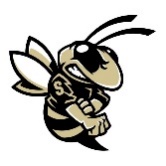 (T) A number of apples were shared evenly among 4 students.  Each student was also given 2 pears.  Each student received a total of 6 pieces of fruit.  Let a represent the total number of apples.  Which equation can be used to find the total number of apples? (T) A number of apples were shared evenly among 4 students.  Each student was also given 2 pears.  Each student received a total of 6 pieces of fruit.  Let a represent the total number of apples.  Which equation can be used to find the total number of apples? (T) A number of apples were shared evenly among 4 students.  Each student was also given 2 pears.  Each student received a total of 6 pieces of fruit.  Let a represent the total number of apples.  Which equation can be used to find the total number of apples? (T) A number of apples were shared evenly among 4 students.  Each student was also given 2 pears.  Each student received a total of 6 pieces of fruit.  Let a represent the total number of apples.  Which equation can be used to find the total number of apples? (T) A number of apples were shared evenly among 4 students.  Each student was also given 2 pears.  Each student received a total of 6 pieces of fruit.  Let a represent the total number of apples.  Which equation can be used to find the total number of apples? (T) A number of apples were shared evenly among 4 students.  Each student was also given 2 pears.  Each student received a total of 6 pieces of fruit.  Let a represent the total number of apples.  Which equation can be used to find the total number of apples? (T) A number of apples were shared evenly among 4 students.  Each student was also given 2 pears.  Each student received a total of 6 pieces of fruit.  Let a represent the total number of apples.  Which equation can be used to find the total number of apples? (T) A number of apples were shared evenly among 4 students.  Each student was also given 2 pears.  Each student received a total of 6 pieces of fruit.  Let a represent the total number of apples.  Which equation can be used to find the total number of apples? A.B.C.D.(T) Solve the inequality  (T) Solve the inequality  (T) Solve the inequality  (T) Solve the inequality  (T) Solve the inequality  (T) Solve the inequality  (T) Solve the inequality  (T) Solve the inequality  A.B.C.D.(T) Which value for x is the solution to the following equation: 10 + 2x -4 = 2x + 1 +x(T) Which value for x is the solution to the following equation: 10 + 2x -4 = 2x + 1 +x(T) Which value for x is the solution to the following equation: 10 + 2x -4 = 2x + 1 +x(T) Which value for x is the solution to the following equation: 10 + 2x -4 = 2x + 1 +x(T) Which value for x is the solution to the following equation: 10 + 2x -4 = 2x + 1 +x(T) Which value for x is the solution to the following equation: 10 + 2x -4 = 2x + 1 +x(T) Which value for x is the solution to the following equation: 10 + 2x -4 = 2x + 1 +x(T) Which value for x is the solution to the following equation: 10 + 2x -4 = 2x + 1 +xA.X = 3B.X = 5C.X = 6D.X = 7Three-fourths of a number, minus six is forty-five.  Write an equation and find the number.Three-fourths of a number, minus six is forty-five.  Write an equation and find the number.Three-fourths of a number, minus six is forty-five.  Write an equation and find the number.Three-fourths of a number, minus six is forty-five.  Write an equation and find the number.Three-fourths of a number, minus six is forty-five.  Write an equation and find the number.Three-fourths of a number, minus six is forty-five.  Write an equation and find the number.Three-fourths of a number, minus six is forty-five.  Write an equation and find the number.Three-fourths of a number, minus six is forty-five.  Write an equation and find the number.Three-fourths of a number, minus six is forty-five.  Write an equation and find the number.A.-52B.-68C.6868D.5252A small airplane can carry less than 1050 pounds of luggage and mail.  The mail for the day weighs 490 pounds.  If each passenger brings 70 pounds luggage, what is the greatest possible number of passengers that can be taken?A small airplane can carry less than 1050 pounds of luggage and mail.  The mail for the day weighs 490 pounds.  If each passenger brings 70 pounds luggage, what is the greatest possible number of passengers that can be taken?A small airplane can carry less than 1050 pounds of luggage and mail.  The mail for the day weighs 490 pounds.  If each passenger brings 70 pounds luggage, what is the greatest possible number of passengers that can be taken?A small airplane can carry less than 1050 pounds of luggage and mail.  The mail for the day weighs 490 pounds.  If each passenger brings 70 pounds luggage, what is the greatest possible number of passengers that can be taken?A small airplane can carry less than 1050 pounds of luggage and mail.  The mail for the day weighs 490 pounds.  If each passenger brings 70 pounds luggage, what is the greatest possible number of passengers that can be taken?A small airplane can carry less than 1050 pounds of luggage and mail.  The mail for the day weighs 490 pounds.  If each passenger brings 70 pounds luggage, what is the greatest possible number of passengers that can be taken?A small airplane can carry less than 1050 pounds of luggage and mail.  The mail for the day weighs 490 pounds.  If each passenger brings 70 pounds luggage, what is the greatest possible number of passengers that can be taken?A small airplane can carry less than 1050 pounds of luggage and mail.  The mail for the day weighs 490 pounds.  If each passenger brings 70 pounds luggage, what is the greatest possible number of passengers that can be taken?A small airplane can carry less than 1050 pounds of luggage and mail.  The mail for the day weighs 490 pounds.  If each passenger brings 70 pounds luggage, what is the greatest possible number of passengers that can be taken?Which is the solution to  Which is the solution to  Which is the solution to  Which is the solution to  Which is the solution to  Which is the solution to  Which is the solution to  Which is the solution to  A.B.C.D.Which is the solution to   Which is the solution to   Which is the solution to   Which is the solution to   Which is the solution to   Which is the solution to   Which is the solution to   Which is the solution to   A.B.C.D.Which is the solution to  Which is the solution to  Which is the solution to  Which is the solution to  Which is the solution to  Which is the solution to  Which is the solution to  Which is the solution to  A.B.C.D.Which is the solution to  A.                   B.               C.             D.   